INSCRIPTIONS A LA CATECHESE - 2014Jeudi 11 septembre et samedi 13 septembre de 10h00 à 12h00 à la maison paroissiale à Derval.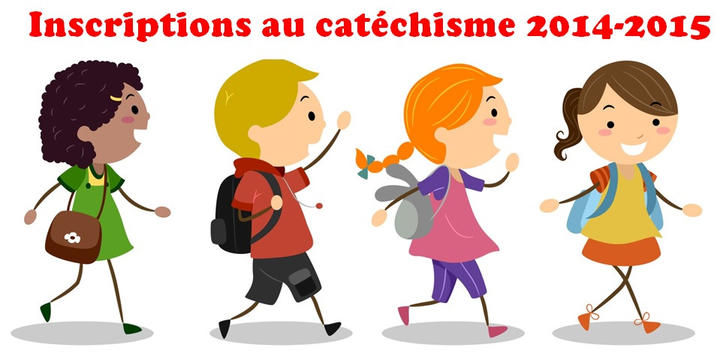 Mardi 16 septembre et  jeudi 18 septembre de 10h00 à 12h00 à la maison paroissiale à Derval.Dimanche 28 septembre : clôture des inscriptions après la messe de rentrée en plein air à Pierric.Réunion d’information pour les parents : le mardi 30 septembre à 20h00 à la maison paroissiale  à  Derval.Pour tout renseignement s'adresser à la paroisse St Guénolé auprès de Fabienne Delétangtél : 02.40.55.09.06 ou par mail : catechese.sainte.guenole@gmail.com